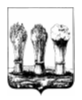 Управление транспорта и связи города Пензы            __________________________________________________________________________________________________________________________________________________________________________________________________________________АДМИНИСТРАЦИЯ ГОРОДА ПЕНЗЫП Р И К А З     от «28» сентября 2016 года № 101О временном изменении схемы движения муниципального маршрута регулярных перевозок города Пензы № 25 «пос. Нефтяник – Центральный рынок» В  связи с реконструкцией подземного пешеходного перехода от станции Пенза-I до Автовокзала, в соответствии  с п. 2.6. Положения по организации транспортного обслуживания населения автомобильным транспортом и городским наземным электрическим транспортом на муниципальных маршрутах регулярных перевозок города Пензы, утвержденного постановлением администрации города Пензы от 31.12.2015 №2308, и на основании обращения филиала ОАО «РЖД» Куйбышевская железная дорога,ПРИКАЗЫВАЮ:1. Изменить с 5 октября по 15 декабря 2016 года (до окончания реконструкции) схему движения муниципального маршрута регулярных перевозок города Пензы № 25 «пос. Нефтяник – Центральный рынок», направив движение от остановки  «ул. Володарского» по следующей схеме: «ул. Володарского» - «Железнодорожная больница» - ОАО «Исток» - «Автовокзал» - «Школа» - «ул. Толстого» и далее в обратном направлении.2. Поручить главному специалисту Управления транспорта и связи города Пензы Садовову А.С. своевременно довести настоящий приказ до перевозчика для исполнения и до информационно-аналитического отдела  администрации города Пензы для сообщения через СМИ.3. Контроль за выполнением настоящего приказа оставляю за собой.Начальник Управления				      	                    М.А. Иванкин